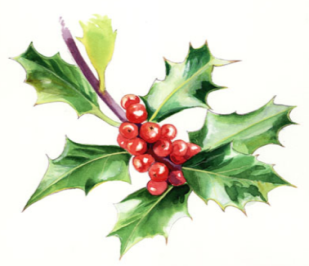 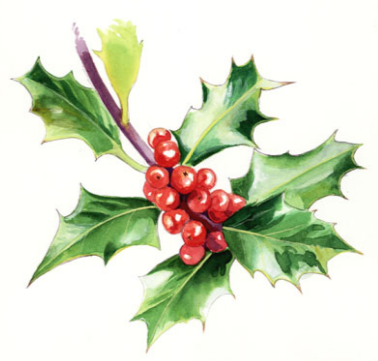 TrespaderneACTIVIDADES NAVIDAD 2019-20 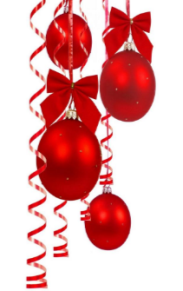  ** *  RECOGIDA DE ALIMENTOS  a favor de la Asociación Burgalesa de Amigos del PUEBLO    SAHARAUI.  Org. Asociación Amas de Casa (Durante toda la Navidad) ** **** RECOGIDA DE JUGUETES A FAVOR DE CÁRITAS DE TRESPADERNE, en el aula prefabricada    (en el colegio)  11 y 13 de diciembre  de las 9:00h hasta las 10:30h. Org. AMPA****** CERTAMEN DE BELENES DE LOS HOGARES Y PARROQUIALES, Org. Arciprestazgo de las Merindades, (Inscripciones en la parroquia de Trespaderne )*****************JUEVES 19 DE DICIEMBRE : a partir de las 10:30h “JORNADA DE CONVIVENCIA  DE LOS NIÑOS DEL COLEGIO Y PADRES CON LOS MAYORES “en la Residencia Virgen del Carmen. Intercambio de actividades: villancicos y postales.                                                                                           Organiza el Colegio Público Tesla y Residencia de  Mayores¡¡ Acude a Visitar a Tus Mayores!! Te lo agradecerán….VIERNES 20 DE DICIEMBRE:   a las  18:00h Inauguración e iluminación del Belén y árbol de Navidad. Cántico de Villancicos por parte del Coro  El Priorato.                                                        El AMPA ofrecerá una  merienda a los niños asistentes  en Plaza del Crucero.SABADO 21  DE DICIEMBRE:   Concierto de Navidad  “Coral de San Esteban “, Iglesia de San Vicente a las 19:45hMIERCOLES  25 DE DICIEMBRE, DIA DE NAVIDAD:12:00h: MISA NAVIDAD 19:00h: CINE para niños . Organiza voluntariado.JUEVES 26 DE DICIEMBRE: Taller de manualidades para niños,  de 17:00 a 18:00h en la planta baja del Ayuntamiento, se cobrará 1€ por niño. Organiza AMPA.18:30h Karaoke infantil en  el pub Búho. Organiza pub BúhoSABADO  28 DE DICIEMBRE:“PARQUE INFANTIL DE NAVIDAD”  de 12:00 a 14:30h y de 17:30 a 20:00h en el polideportivo municipal de Trespaderne.Día de los Santos Inocentes: 19:30h   Tradicional “CASTAÑADA POPULAR“  en la plaza de Ricardo Nogal.  Organiza Asociación El Priorato.“CONCIERTOS DE RAT-ZINGER,  LOS DEL HUMO Y SALIDA DE EMERGENCIA”  en el Pub Tusty  a las 22:00h, entrada 15€. Organiza ATJDOMINGO 29 DE DICIEMBRE: a las 2:00 de la madrugada  Fiesta pre-campanadas en pub Búho. Organiza Pub BúhoLUNES  30 DE DICIEMBRE:   taller Aldaba, “Elaboración de quesos” en el aula niños-niñas a las 17:30h. Patrocina CEDER y Ayuntamiento  MARTES 31 DE DICIEMBRE: a las 12:30 horas de la mañana  Carrera San Cervestre. Organiza Pub Búho, ver carteles.MIERCOLES  1 DE ENERO DE  2020 ,AÑO NUEV0:  12:00h: MISA de Año Nuevo 19:00h: CINE para niños. Organiza voluntariado.JUEVES 2  DE ENERO: a las  18:30h  los pajes de los reyes Magos nos visitan para recoger todas vuestras cartas en la sala de los bajos del Ayuntamiento en  Plaza Mayor. Trae tu carta, seguro que te dan unos caramelos…A continuación CHOCOLATADA POPULAR. Organiza Amas de Casa “Tesla”.SABADO 4 DE ENERO: a las 00:00h II Fiesta  de la Luz y maquillaje fluorescente en el bar Conde.   Organiza Bar Conde.DOMINGO  5 DE ENERO: 18:30h  “GRAN CABALGATA DE REYES “, OFRENDAS Y BAILES REGIONALES en la Plaza del Crucero. A continuación, en la iglesia, recepción a sus Majestades los Reyes Magos de Oriente y entrega de regalos.LUNES   6 DE ENERO: 12:00h: MISA de Reyes.19:00h: CINE para niños.  Organiza voluntariado.El Ayuntamiento se reserva la posibilidad de realizar cambios en la programa. Patrocina y  colabora en la realización de las actividades: Ayuntamiento de Trespaderne, Colegio público Tesla, Fundación Caja de Burgos, Parroquia de Trespaderne, Residencia Virgen del Carmen.  Asociaciones: 3ª Edad  El Priorato, Amas de casa Tesla, AMPA Ricardo Nogal, Trespa Joven, y voluntariado. Pub BúhoEL AYUNTAMIENTO DE TRESPADERNE DE TRESPADERNE LES DESEA PAZ Y PROSPERIDAD EN EL NUEVO AÑO 2020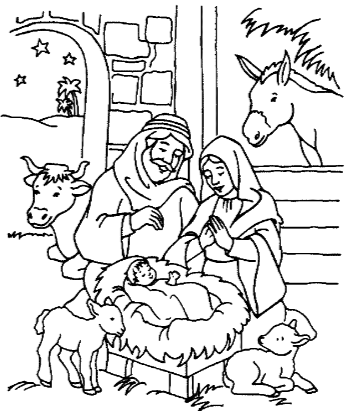 